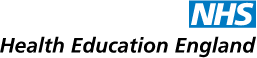 OUT OF PROGRAMME – OOPT Acting Up Experience - This does count towards CCTUpdate the OOP tracker and save the OOPT Application form and the HEE Approval Letter in the trainees’ record. The signed OOPT Acting Up Application form and the HEE Approval Letter is then moved from the OOPs in Progress folder and instead saved in the OOPs Process Complete